                             Os Orienteringsklubb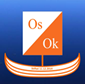 Velkommen til BIOS løpLørdag 11. januar 2020F	Fremmøte: 		Parkeringsplass ved Inka AS på Røttingen		        		(merket fra Røtingavegen) Pa	Parkering: 		Det er parkering på arenaStart: 		         	Fra kl. 12.00 til 13.00 Start og mål på arena.Ved ønske om å starte utenom dette tidspunkt, gi beskjed ved påmelding, så finner vi en ordning.Kart:			Røttingen, utgitt av Fana IL 2001. Målestokk:		1:7500                   Ekvidistanse 2,5mLøyper:		A-løype, ca 3,5km		           B-løype, ca 2,1km 			N-løype, ca 1,5 kmStartavgift:		kr. 30,- (Gratis for medlemmer av Os Ok)Kvitteringssystem: Emit brikke, husk å oppgi brikkenummer ved påmelding!Påmelding:		Helst innen torsdag 09.01, av hensyn til arrangøren 			Påmelding i Eventor eller direkte til arrangøren:			e-post:  espen.rognsvaag@gmail.com        			eller tlf.  93081947Servering: 		På tradisjonelt vis blir det servering av varm og kald drikke og noe å bite i etter løpet.Løypelegger: 	Espen Rognsvåg,Arrangører: 		Fam. RognsvågDette bør du få med deg!VEL MØTT!